Cestujeme po Evropě č.2 Vycházka do lesaPřečti si pozorně následující text, doplň vynechaná písmena a pokus se vyplnit další úkoly.Marek se strejdou -etrem se v-prav-l- do lesa na houb-. Na návs- potkal- souseda -arla, rád se k n-m př-dal. V lese se rozdělil-, ab- našl- co nejv-ce hu-. Nacházel- hřib-, bedl- i l-šk-. A- měl- plné koš-k-, vracel- se dom-, kde na ně čekala teta   s ob-(ě/je)dem. Na závěr -arek přidal neznámou houbu k ostatn-m do koš-ku, doufal totiž, že je jedlá.Nyní pracuj pouze s posledním větným celkem.V přepsaném větném celku najdi název jednoho stromu a barevně ho označ.Co o tom stromu víš?Je to věta jednoduchá nebo souvětí? Pokud souvětí, napiš jeho vzorec.U těchto slov urči mluvnické kategorie, u podstatných jmen urči navíc jejich vzor.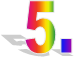 6.9.2021 – 12.9.20216.9.2021 – 12.9.2021                                  www.skola-sokolec.cz                                  www.skola-sokolec.czjméno:                                                podpis rodičů:jméno:                                                podpis rodičů:učivoučivoco bych měl/a umětsebehodnoceníČjOpakování učiva 4.třídy.Psaní ú/ů, párové souhlásky, synonyma, vyjmenovaná slova.uč. str.6-9Děti z Bullerbynu.Opakování učiva 4.třídy.Psaní ú/ů, párové souhlásky, synonyma, vyjmenovaná slova.uč. str.6-9Děti z Bullerbynu.   Správně píšu ú/ů, i/y, párové souhlásky.AjÚvod do Aj – seznámení s učProjectPozdravy, zdvořilostní fráze.uč. str 4,5PS str. 2,3Úvod do Aj – seznámení s učProjectPozdravy, zdvořilostní fráze.uč. str 4,5PS str. 2,3VLOpakování učiva 4. ročníku. Vyprávění  „Kde jsme byli o prázdninách“ podle osnovyuč.str.5  PS str. 4Opakování učiva 4. ročníku. Vyprávění  „Kde jsme byli o prázdninách“ podle osnovyuč.str.5  PS str. 4InfUvod do předmětu - pojmy informace, informatika, komunikace, informační zdroje			Uvod do předmětu - pojmy informace, informatika, komunikace, informační zdroje			Vysvětlím pojmy informatika, informace.Uvedu příklady informací a zdrojů ze kterých informace získávám.MaOpakování učiva 4.třídy Číselná řada, porovnávání čísel sčítání, odčítání. uč.str 3 -7G – bod, úsečka, rovina uč.str.6Opakování učiva 4.třídy Číselná řada, porovnávání čísel sčítání, odčítání. uč.str 3 -7G – bod, úsečka, rovina uč.str.6.Doplním číselnou řadu, porovnám čísla.Správně pojmenuji základní geometrické    útvary.PřOpakování učiva 4.třídy.Člověk a neživá přírodauč.str. 10Opakování učiva 4.třídy.Člověk a neživá přírodauč.str. 10VV,PVOrganizace práce. Prázdninové vzpomínky VV – práce s barvouPV – stříhání, lepení   Organizace práce. Prázdninové vzpomínky VV – práce s barvouPV – stříhání, lepení   Hodnocení učitele:    Hodnocení učitele:    Hodnocení učitele:    Hodnocení učitele:    Průběžně kontrola obalených sešitů a učebnic.do 10.9. přinést čtenářský deníkPrůběžně kontrola obalených sešitů a učebnic.do 10.9. přinést čtenářský deníkPrůběžně kontrola obalených sešitů a učebnic.do 10.9. přinést čtenářský deníkPrůběžně kontrola obalených sešitů a učebnic.do 10.9. přinést čtenářský deníkKolik lidí bylo v lese?Jak se jmenoval soused?Proč se vrátili z lesa domů?Co udělal Marek špatně?Přepiš bez chyby poslední větný celek z textu.houbu - je -košíku -doufal - 